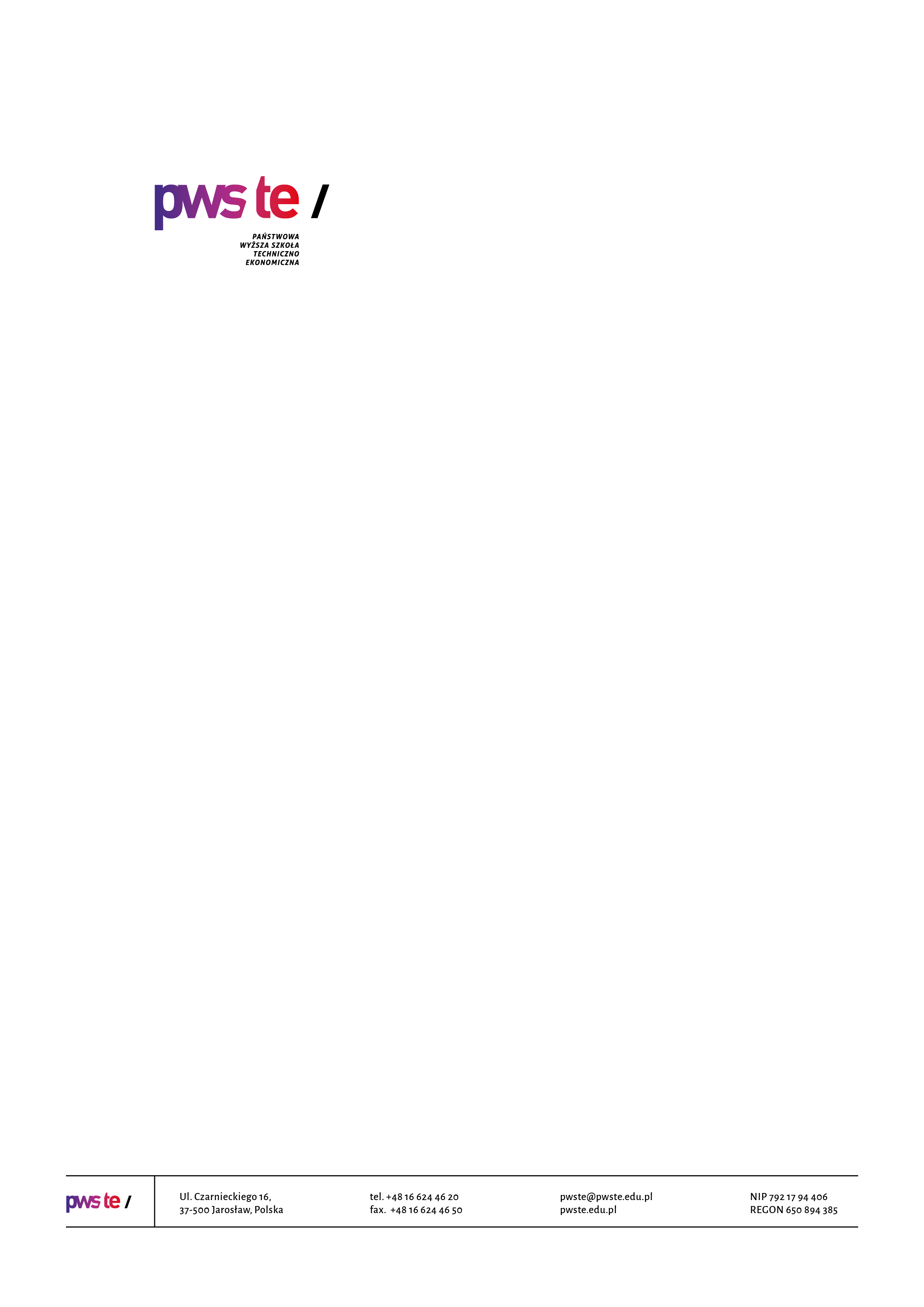 Raport z badańrok akademicki 2019/2020Studencka ankieta oceny programu studiów i jakości kształceniaInstytut HumanistycznyKierunek Pedagogika – studia drugiego stopniaOpracowanie:Dział KształceniaJarosław, marzec 2020 r.Spis treściWprowadzenieW dniach od 22 stycznia do 7 marca 2020 roku zostało przeprowadzone badanie ankietowe studentów II roku studiów na kierunku Pedagogika studia drugiego stopnia.Celem przeprowadzonych badań jest monitorowanie i doskonalenie programu kształcenia
i weryfikacja zakładanych efektów uczenia się, a przede wszystkim stałe podnoszenie jakości kształcenia na prowadzonym kierunku.W ankiecie uwzględnione zostały następujące elementy mające wpływ na jakość kształcenia na Uczelni:Ocena programu studiów i systemu kształcenia;Ocena efektów uczenia się realizowanych w ramach praktyk zawodowych;Ocena warunków studiowania;Ocena funkcjonowania administracjiWsparcie i motywowanie studentów w procesie kształcenia.Badanie zostało zrealizowane na podstawie papierowego kwestionariusza ankiety. W badaniu udział wzięło 63 studentów, będących na II roku studiów, co stanowiło 74,10% wszystkich studentów. Ze względu na fakt, iż ankieta została wypełniona w wersji papierowej, niektóre pola studenci pozostawili bez zaznaczonej odpowiedzi.Zebrany materiał został poddany szczegółowej analizie i przedstawiony w niniejszym raporcie. Ze względu na ilościowy charakter, dane zostały zaprezentowane w formie diagramów oraz tabel.Struktura grupy respondentówWykres 1. Poziom zwrotności kwestionariuszy w objętej badaniem próbieLiczba studentów studiujących na II roku studiów wg stanu na dzień 22.01.2020 r. wyniosła
85 osób. W badaniu wzięło udział 63 studentów, co dało zwrotność wynoszącą 74,10%.Tabela 1. Liczba studentówI. Ocena programu studiów i systemu kształceniaInne uwagi dotyczące programu studiów i systemu kształcenia:brak uwag – 2 osoby;brak – 4 osoby;Na pytanie, czy treści programowe określone dla zajęć powtarzały się w ramach cyklu kształcenia, studenci udzielili następującej odpowiedzi:Studenci wskazali następujące treści programowe określone dla zajęć, które powtarzały się w ramach cyklu kształcenia:psychologia rozwoju, pedagogika ogólna;pedagogika ogólna i profilaktyka;pedagogika ogólna i wprowadzenie do pedagogiki;z pedagogiki penitencjarnej i prawa penitencjarnego;nie;edukacja muzyczna /ed. przyrodnicza/ dydaktyka;edukacja przyrodnicza/ dydaktyka ogólna/ edu. muzyczna;edukacja muzyczna, dydaktyka ogólna, edukacja przyrodnicza;projekty, prezentacje;mimo różnego nazewnictwa zajęć program był prawie taki sam.Na pytanie, które zajęcia z punktu widzenia przyszłej pracy zawodowej uważa Pan/Pani za szczególnie przydatne, studenci wskazali następujące zajęcia:psychologia sądowa;trudno określić;praktyczne, laboratorium;profilaktyka społeczna, psychologia – 2 osoby;prawo karne;praktyczne – 3 osoby;psychologia i pedagogika uzależnień – 2 osoby;wszystkie;psychologia;psychologia uzależnień;psychologia i profilaktyka społeczna – 3 osoby;z profilaktyki i resocjalizacji;elementy terapii specyficznych trudności w uczeniu się;elementy terapii specyficznych trudności w uczeniu się, edukacja matematyczna z metodyką, polonistyczna, przyrodnicza itd.;zaburzenia zachowania dzieci w wieku przedszkolnym i wczesnoszkolnym;zaburzenia zachowania dzieci w wieku przedszkolnym;elementy terapii specyficznych trudności w uczeniu się, konstruowanie dokumentacji;zajęcia praktyczne – 3 osoby;elementy terapii specyficznych trudności w uczeniu się;psychologia rozwojowa;praktyki zawodowe;psychologia rozwoju i wychowania, edukacja przyrodnicza z metodyką;przyroda – edukacja przyrodnicza z metodyką;praktyka;wszystkie zajęcia poprowadzone w formie praktycznej;zaburzenie rozwoju dzieci w wieku przedszkolnym i wczesnoszkolnym;zajęcia z zaburzeniami z dziećmi zdolnymi itp.;praca z dziećmi z zaburzeniami.Na pytanie, jeżeli program studiów należałoby udoskonalić dla potrzeb przyszłej pracy zawodowej i bardziej dostosować do rynku pracy, studenci wskazali następujące elementy:brak – 4 osoby;trudno określić;więcej wiedzy teoretycznej przydatnej w praktyce;praktyki, laboratorium;o praktyki poza uczelnią!;praca z trudnym rodzicem.II. Ocena efektów uczenia się realizowanych w ramach praktyk zawodowychStudenci wskazali następujące umiejętności lub kompetencje istotne w przyszłej pracy zawodowej, a niewykonywane lub rzadko wykonywane podczas praktyk:szybkie podejmowanie decyzji u PUR;zajęcia terapeutyczne z trudną młodzieżą;brak;rozwiązywanie problemów między uczniami;programowania;programowanie;uzupełnianie dokumentacji;wszystkie były wykonane.III. Ocena warunków studiowaniaIV. Ocena funkcjonowania administracjiInne uwagi i sugestie na temat pracy jednostek administracyjnych uczelni:brak – 2 osoby;długie kolejki, mało pracowników na miejscu pracy w porównaniu do ogólnej ilości pracowników w COS;uprzejmość;uprzejmość!;dłuższe godziny pracy COS-u, ponieważ wiele osób musi dojeżdżać.V. Wsparcie i motywowanie studentów w procesie kształceniaInne uwagi i sugestie o studiach na wybranym kierunku studiów:brak – 4 osoby.KierunekLiczba studentów którzy wypełnili ankietęLiczba studentów na III roku studiówZwrotność [%]Pedagogika – studia drugiego stopnia638574,10%Lp.  PytanieUdzielone odpowiedzi  Udzielone odpowiedzi  Udzielone odpowiedzi  Udzielone odpowiedzi  Udzielone odpowiedzi  Udzielone odpowiedzi  Udzielone odpowiedzi  Udzielone odpowiedzi  Udzielone odpowiedzi  Udzielone odpowiedzi  Udzielone odpowiedzi  Udzielone odpowiedzi  Udzielone odpowiedzi  Udzielone odpowiedzi  Udzielone odpowiedzi  Udzielone odpowiedzi  Udzielone odpowiedzi  Udzielone odpowiedzi  Udzielone odpowiedzi  Udzielone odpowiedzi  Udzielone odpowiedzi  Udzielone odpowiedzi  Udzielone odpowiedzi  Udzielone odpowiedzi  Udzielone odpowiedzi  Udzielone odpowiedzi  Udzielone odpowiedzi  Udzielone odpowiedzi  Udzielone odpowiedzi  Udzielone odpowiedzi  Udzielone odpowiedzi  Udzielone odpowiedzi  Udzielone odpowiedzi  1.Czy realizowany w cyklu kształcenia program studiów 
w ogólnej ocenie spełnił Pana/Pani oczekiwania?435353333344544444544453435445552.Czy efekty uczenia się określone dla kierunku studiów są Panu/Pani znane i zostały sformułowane 
w sposób zrozumiały?445553345344534445554454445555553.Czy przypisana do zajęć liczba punktów ECTS odpowiada realnym godzinom indywidualnej pracy Pana/Pani związanej z tymi zajęciami?335442345454544445525554455535554.Czy program studiów umożliwił Panu/Pani nabycie umiejętności praktycznych, kompetencji społecznych niezbędnych 
w przyszłej pracy zawodowej (np. umiejętności samokształcenia, pracy w zespole, rozwiązywania problemów, komunikowania się itp.)345552234454535445544443435445555.Czy liczba zajęć praktycznych spełniła Pana/Pani oczekiwania (np. liczba ćwiczeń, laboratoriów, projektów?)335555434454535444553234545555456.Czy formy zajęć dydaktycznych oraz inne formy kształcenia prowadzone w ramach kierunku studiów (np. wykłady, ćwiczenia, projekty, praktyki itp.) umożliwiają osiągnięcie zakładanych efektów uczenia się?434553235445545444453343455445457.Czy udział praktyk zawodowych 
w programie studiów był wystarczający?434553245454545445554354555545558.Jak ocenia Pan/Pani system oceny studentów (przejrzystość, zasady, wymagania)?4435344444555345532133445545559.Czy ilość czasu przeznaczonego na poszczególne zajęcia dydaktyczne prowadzone w danych formach (np. ćwiczenia, laboratoria, seminaria, itp.) jest właściwie zaplanowana?3443544453445453454523444354455510.Czy program stwarza możliwość indywidualizacji procesu kształcenia studentów niepełnosprawnych?3435443453545453443335344554455511.Czy miał Pan/Pani możliwość wybrania tematyki pracy dyplomowej zgodnej ze studiowanym kierunkiem studiów?331554445444535445513545555554512.Czy nadzór ze strony opiekuna pracy dyplomowej był zadowalający?1213511353445433233312445445454513.Czy kwalifikacje dydaktyczne nauczycieli akademickich oraz innych osób prowadzących zajęcia  są adekwatne do zakładanych efektów uczenia się i realizowanych treści programowych?354553345445545444534543354455514.Jak ocenia Pan/Pani dostęp do informacji o programie studiów 
i procesie kształcenia oraz wynikach badań ankietowych?3233533454445443455234433335544515.Jak ocenia Pan/Pani funkcjonowanie systemu ECTS ułatwiającego studentom mobilność między uczelniami w kraju (np. przenoszenie się na inne uczelnie, kierunki, przenoszenia wyników 
w nauce), i za granicą (np. w ramach programu ERASMUS)?3345532453445343345434444555244516.Czy na naszej uczelni wystąpiły jakieś problemy z zaliczeniem punktów ECTS lub efektów uczenia się zdobytych na innej uczelni 
w kraju lub za granicą?3545544154445444451555145554555Lp.  PytanieUdzielone odpowiedzi  Udzielone odpowiedzi  Udzielone odpowiedzi  Udzielone odpowiedzi  Udzielone odpowiedzi  Udzielone odpowiedzi  Udzielone odpowiedzi  Udzielone odpowiedzi  Udzielone odpowiedzi  Udzielone odpowiedzi  Udzielone odpowiedzi  Udzielone odpowiedzi  Udzielone odpowiedzi  Udzielone odpowiedzi  Udzielone odpowiedzi  Udzielone odpowiedzi  Udzielone odpowiedzi  Udzielone odpowiedzi  Udzielone odpowiedzi  Udzielone odpowiedzi  Udzielone odpowiedzi  Udzielone odpowiedzi  Udzielone odpowiedzi  Udzielone odpowiedzi  Udzielone odpowiedzi  Udzielone odpowiedzi  Udzielone odpowiedzi  Udzielone odpowiedzi  Udzielone odpowiedzi  Udzielone odpowiedzi  Udzielone odpowiedzi  Średnia1.Czy realizowany w cyklu kształcenia program studiów 
w ogólnej ocenie spełnił Pana/Pani oczekiwania?55344444455544353444544343334554,02.Czy efekty uczenia się określone dla kierunku studiów są Panu/Pani znane i zostały sformułowane 
w sposób zrozumiały?55354555555555454434511353355554,33.Czy przypisana do zajęć liczba punktów ECTS odpowiada realnym godzinom indywidualnej pracy Pana/Pani związanej z tymi zajęciami?55445535555544454434522453344544,24.Czy program studiów umożliwił Panu/Pani nabycie umiejętności praktycznych, kompetencji społecznych niezbędnych 
w przyszłej pracy zawodowej (np. umiejętności samokształcenia, pracy w zespole, rozwiązywania problemów, komunikowania się itp.)55455545455545255433523343354554,15.Czy liczba zajęć praktycznych spełniła Pana/Pani oczekiwania (np. liczba ćwiczeń, laboratoriów, projektów?)55555545555555454444534553354554,46.Czy formy zajęć dydaktycznych oraz inne formy kształcenia prowadzone w ramach kierunku studiów (np. wykłady, ćwiczenia, projekty, praktyki itp.) umożliwiają osiągnięcie zakładanych efektów uczenia się?5555455555545354443513454335554,27.Czy udział praktyk zawodowych w programie studiów był wystarczający?55545555555555555444542554555554,58.Jak ocenia Pan/Pani system oceny studentów (przejrzystość, zasady, wymagania)?5554445355545344435514453355554,19.Czy ilość czasu przeznaczonego na poszczególne zajęcia dydaktyczne prowadzone 
w danych formach (np. ćwiczenia, laboratoria, seminaria itp.) jest właściwie zaplanowana?55453443455545434435413454445554,110.Czy program stwarza możliwość indywidualizacji procesu kształcenia studentów niepełnosprawnych?55455454455555544435523454355554,211.Czy miał Pan/Pani możliwość wybrania tematyki pracy dyplomowej zgodnej ze studiowanym kierunkiem studiów?55445555555555555435512253354554,312.Czy nadzór ze strony opiekuna pracy dyplomowej był zadowalający?55445555555554555455523223254553,813.Czy kwalifikacje dydaktyczne nauczycieli akademickich oraz innych osób prowadzących zajęcia  są adekwatne do zakładanych efektów uczenia się 
i realizowanych treści programowych?55455544555554455445424453344554,314.Jak ocenia Pan/Pani dostęp do informacji o programie studiów 
i procesie kształcenia oraz wynikach badań ankietowych?55555445555554344435424453345554,015.Jak ocenia Pan/Pani funkcjonowanie systemu ECTS ułatwiającego studentom mobilność między uczelniami 
w kraju (np. przenoszenie się na inne uczelnie, kierunki, przenoszenia wyników w nauce), 
i za granicą (np. w ramach programu ERASMUS)?55555445355554444445423453425554,116.Czy na naszej uczelni wystąpiły jakieś problemy z zaliczeniem punktów ECTS lub efektów uczenia się zdobytych na innej uczelni w kraju lub za granicą?5554554355554145445224453435554,2Lp.PytanieUdzielone odpowiedzi  Udzielone odpowiedzi  Udzielone odpowiedzi  Udzielone odpowiedzi  Udzielone odpowiedzi  Udzielone odpowiedzi  Udzielone odpowiedzi  Udzielone odpowiedzi  Udzielone odpowiedzi  Udzielone odpowiedzi  Udzielone odpowiedzi  Udzielone odpowiedzi  Udzielone odpowiedzi  Udzielone odpowiedzi  Udzielone odpowiedzi  Udzielone odpowiedzi  Udzielone odpowiedzi  Udzielone odpowiedzi  Udzielone odpowiedzi  Udzielone odpowiedzi  Udzielone odpowiedzi  Udzielone odpowiedzi  Udzielone odpowiedzi  Udzielone odpowiedzi  Udzielone odpowiedzi  Udzielone odpowiedzi  Udzielone odpowiedzi  Udzielone odpowiedzi  Udzielone odpowiedzi  Udzielone odpowiedzi  Udzielone odpowiedzi  Udzielone odpowiedzi  Udzielone odpowiedzi  1.Możliwość kształtowania lub doskonalenia umiejętności praktycznych w trakcie odbywania praktyk344454334454545345553453555554452.Przydatność umiejętności i kompetencji nabytych 
w trakcie praktyk do realizacji zadań zawodowych35545333445454544555344355554545Lp.PytanieUdzielone odpowiedzi  Udzielone odpowiedzi  Udzielone odpowiedzi  Udzielone odpowiedzi  Udzielone odpowiedzi  Udzielone odpowiedzi  Udzielone odpowiedzi  Udzielone odpowiedzi  Udzielone odpowiedzi  Udzielone odpowiedzi  Udzielone odpowiedzi  Udzielone odpowiedzi  Udzielone odpowiedzi  Udzielone odpowiedzi  Udzielone odpowiedzi  Udzielone odpowiedzi  Udzielone odpowiedzi  Udzielone odpowiedzi  Udzielone odpowiedzi  Udzielone odpowiedzi  Udzielone odpowiedzi  Udzielone odpowiedzi  Udzielone odpowiedzi  Udzielone odpowiedzi  Udzielone odpowiedzi  Udzielone odpowiedzi  Udzielone odpowiedzi  Udzielone odpowiedzi  Udzielone odpowiedzi  Udzielone odpowiedzi  Udzielone odpowiedzi  Średnia1.Możliwość kształtowania lub doskonalenia umiejętności praktycznych w trakcie odbywania praktyk5544555455555455444544353355554,42.Przydatność umiejętności i kompetencji nabytych 
w trakcie praktyk do realizacji zadań zawodowych5554555455555355444523353455554,4Lp.PytanieUdzielone odpowiedzi  Udzielone odpowiedzi  Udzielone odpowiedzi  Udzielone odpowiedzi  Udzielone odpowiedzi  Udzielone odpowiedzi  Udzielone odpowiedzi  Udzielone odpowiedzi  Udzielone odpowiedzi  Udzielone odpowiedzi  Udzielone odpowiedzi  Udzielone odpowiedzi  Udzielone odpowiedzi  Udzielone odpowiedzi  Udzielone odpowiedzi  Udzielone odpowiedzi  Udzielone odpowiedzi  Udzielone odpowiedzi  Udzielone odpowiedzi  Udzielone odpowiedzi  Udzielone odpowiedzi  Udzielone odpowiedzi  Udzielone odpowiedzi  Udzielone odpowiedzi  Udzielone odpowiedzi  Udzielone odpowiedzi  Udzielone odpowiedzi  Udzielone odpowiedzi  Udzielone odpowiedzi  Udzielone odpowiedzi  Udzielone odpowiedzi  Udzielone odpowiedzi  Udzielone odpowiedzi  1.Czy infrastruktura dydaktyczna Uczelni jest odpowiednia (wyposażenie sal, rzutniki, urządzenia audiowizualne, komputery,  środki dydaktyczne)?543554345454544345452243433543452.Czy baza socjalna Uczelni spełniła Pana/Pani oczekiwania (domy akademickie, zaplecze socjalne, zaplecze gastronomiczne)?331531325444524344422243333545353.Czy infrastruktura dydaktyczna była dostosowana do potrzeb osób niepełnosprawnych?242534345444554345445534445544454.Czy dostęp do literatury specjalistycznej był na Uczelni wystarczający (zbiory biblioteczne, podręczniki, skrypty)?3435435443545343231344421332455.Czy system pomocy dydaktycznej (konsultacje, opiekuństwo) sprzyja rozwojowi zawodowemu studentów oraz skutecznemu osiąganiu założonych efektów uczenia się? 355453345453535344443354434544356.Czy istniała możliwość realnego wpływu studentów na proces kształcenia i zarządzanie uczelnią poprzez przedstawicieli studentów w samorządzie studenckim 
i komisjach uczelnianych?345443545453525243343244444542457.Jak ocenia Pan/Pani ofertę wyjazdów studentów 
w ramach programu ERASMUS organizowanych przez Uczelnię?3534432454435254345555453444358.Czy działania wspierające mobilność studentów w tym związanych z popularyzacją wiedzy na temat systemu ECTS, w kraju i za granicą są w ocenie Pana/Pani wystarczające?3354542454545453454445534554445Lp.PytanieUdzielone odpowiedzi  Udzielone odpowiedzi  Udzielone odpowiedzi  Udzielone odpowiedzi  Udzielone odpowiedzi  Udzielone odpowiedzi  Udzielone odpowiedzi  Udzielone odpowiedzi  Udzielone odpowiedzi  Udzielone odpowiedzi  Udzielone odpowiedzi  Udzielone odpowiedzi  Udzielone odpowiedzi  Udzielone odpowiedzi  Udzielone odpowiedzi  Udzielone odpowiedzi  Udzielone odpowiedzi  Udzielone odpowiedzi  Udzielone odpowiedzi  Udzielone odpowiedzi  Udzielone odpowiedzi  Udzielone odpowiedzi  Udzielone odpowiedzi  Udzielone odpowiedzi  Udzielone odpowiedzi  Udzielone odpowiedzi  Udzielone odpowiedzi  Udzielone odpowiedzi  Udzielone odpowiedzi  Udzielone odpowiedzi  Udzielone odpowiedzi  Udzielone odpowiedzi  Średnia1.Czy infrastruktura dydaktyczna Uczelni jest odpowiednia (wyposażenie sal, rzutniki, urządzenia audiowizualne, komputery,  środki dydaktyczne)?55545444455555454344424453235554,14,12.Czy baza socjalna Uczelni spełniła Pana/Pani oczekiwania (domy akademickie, zaplecze socjalne, zaplecze gastronomiczne)?5544544255555554414514451225553,73,73.Czy infrastruktura dydaktyczna była dostosowana do potrzeb osób niepełnosprawnych?55445454455555544434524453345554,24,24.Czy dostęp do literatury specjalistycznej był na Uczelni wystarczający (zbiory biblioteczne, podręczniki, skrypty)?55445445555555544434423453335553,93,95.Czy system pomocy dydaktycznej (konsultacje, opiekuństwo) sprzyja rozwojowi zawodowemu studentów oraz skutecznemu osiąganiu założonych efektów uczenia się? 55555555555555555434424552345554,34,36.Czy istniała możliwość realnego wpływu studentów na proces kształcenia i zarządzanie uczelnią poprzez przedstawicieli studentów w samorządzie studenckim i komisjach uczelnianych?55545444355555354434433453335554,04,07.Jak ocenia Pan/Pani ofertę wyjazdów studentów 
w ramach programu ERASMUS organizowanych przez Uczelnię?5544445555555454434444453225554,14,18.Czy działania wspierające mobilność studentów 
w tym związanych z popularyzacją wiedzy na temat systemu ECTS, w kraju i za granicą są w ocenie Pana/Pani wystarczające?55544455555554544344445223554,24,2Lp.PytanieUdzielone odpowiedzi  Udzielone odpowiedzi  Udzielone odpowiedzi  Udzielone odpowiedzi  Udzielone odpowiedzi  Udzielone odpowiedzi  Udzielone odpowiedzi  Udzielone odpowiedzi  Udzielone odpowiedzi  Udzielone odpowiedzi  Udzielone odpowiedzi  Udzielone odpowiedzi  Udzielone odpowiedzi  Udzielone odpowiedzi  Udzielone odpowiedzi  Udzielone odpowiedzi  Udzielone odpowiedzi  Udzielone odpowiedzi  Udzielone odpowiedzi  Udzielone odpowiedzi  Udzielone odpowiedzi  Udzielone odpowiedzi  Udzielone odpowiedzi  Udzielone odpowiedzi  Udzielone odpowiedzi  Udzielone odpowiedzi  Udzielone odpowiedzi  Udzielone odpowiedzi  Udzielone odpowiedzi  Udzielone odpowiedzi  Udzielone odpowiedzi  Udzielone odpowiedzi  1.Centrum Obsługi Studentów343322145343324242423324333534352.Sekretariat Instytutu345424345354434441444354435551453.Dział Praktyk Studenckich                                               z Akademickim Biurem Karier445453345454414344444454443543354.Samorząd Studencki44545354535453444555344445541435Lp.PytanieUdzielone odpowiedzi  Udzielone odpowiedzi  Udzielone odpowiedzi  Udzielone odpowiedzi  Udzielone odpowiedzi  Udzielone odpowiedzi  Udzielone odpowiedzi  Udzielone odpowiedzi  Udzielone odpowiedzi  Udzielone odpowiedzi  Udzielone odpowiedzi  Udzielone odpowiedzi  Udzielone odpowiedzi  Udzielone odpowiedzi  Udzielone odpowiedzi  Udzielone odpowiedzi  Udzielone odpowiedzi  Udzielone odpowiedzi  Udzielone odpowiedzi  Udzielone odpowiedzi  Udzielone odpowiedzi  Udzielone odpowiedzi  Udzielone odpowiedzi  Udzielone odpowiedzi  Udzielone odpowiedzi  Udzielone odpowiedzi  Udzielone odpowiedzi  Udzielone odpowiedzi  Udzielone odpowiedzi  Udzielone odpowiedzi  Udzielone odpowiedzi  ŚredniaŚrednia1.Centrum Obsługi Studentów554344543322554424344144522455553,43,42.Sekretariat Instytutu555444542555554524445144542555554,04,03.Dział Praktyk Studenckich                                               z Akademickim Biurem Karier555444553555555554555344552555554,34,34.Samorząd Studencki555454554555555544454245532255554,34,3Lp.PytanieUdzielone odpowiedzi  Udzielone odpowiedzi  Udzielone odpowiedzi  Udzielone odpowiedzi  Udzielone odpowiedzi  Udzielone odpowiedzi  Udzielone odpowiedzi  Udzielone odpowiedzi  Udzielone odpowiedzi  Udzielone odpowiedzi  Udzielone odpowiedzi  Udzielone odpowiedzi  Udzielone odpowiedzi  Udzielone odpowiedzi  Udzielone odpowiedzi  Udzielone odpowiedzi  Udzielone odpowiedzi  Udzielone odpowiedzi  Udzielone odpowiedzi  Udzielone odpowiedzi  Udzielone odpowiedzi  Udzielone odpowiedzi  Udzielone odpowiedzi  Udzielone odpowiedzi  Udzielone odpowiedzi  Udzielone odpowiedzi  Udzielone odpowiedzi  Udzielone odpowiedzi  Udzielone odpowiedzi  Udzielone odpowiedzi  Udzielone odpowiedzi  Udzielone odpowiedzi  1.Czy stosowanie w Uczelni materialne (np. stypendia) 
i pozamaterialne 
(np. współczesne technologie, dostępność do urządzeń, sprzętu, laboratoriów) instrumenty oddziaływania na studentów motywują do osiągania bardzo dobrych wyników uczenia się?435454245343535345533554455552352.Czy kompetencje kadry wspierającej proces kształcenia w tym kadry administracyjnej umożliwiają wszechstronną pomoc w rozwiązywaniu spraw studenckich?355554345443535344523344444533353.Czy Uczelnia kreuje warunki motywujące studentów do działalności w organizacjach studenckich (samorząd studencki, koła naukowe itp.)45554454544353533553545445553445Lp.PytanieUdzielone odpowiedzi  Udzielone odpowiedzi  Udzielone odpowiedzi  Udzielone odpowiedzi  Udzielone odpowiedzi  Udzielone odpowiedzi  Udzielone odpowiedzi  Udzielone odpowiedzi  Udzielone odpowiedzi  Udzielone odpowiedzi  Udzielone odpowiedzi  Udzielone odpowiedzi  Udzielone odpowiedzi  Udzielone odpowiedzi  Udzielone odpowiedzi  Udzielone odpowiedzi  Udzielone odpowiedzi  Udzielone odpowiedzi  Udzielone odpowiedzi  Udzielone odpowiedzi  Udzielone odpowiedzi  Udzielone odpowiedzi  Udzielone odpowiedzi  Udzielone odpowiedzi  Udzielone odpowiedzi  Udzielone odpowiedzi  Udzielone odpowiedzi  Udzielone odpowiedzi  Udzielone odpowiedzi  Udzielone odpowiedzi  Udzielone odpowiedzi  Średnia1.Czy stosowanie w Uczelni materialne (np. stypendia) i pozamaterialne 
(np. współczesne technologie, dostępność do urządzeń, sprzętu, laboratoriów) instrumenty oddziaływania na studentów motywują do osiągania bardzo dobrych wyników uczenia się?55444545555555455443524453425554,22.Czy kompetencje kadry wspierającej proces kształcenia w tym kadry administracyjnej umożliwiają wszechstronną pomoc 
w rozwiązywaniu spraw studenckich?55545545555555353333414453335554,13.Czy Uczelnia kreuje warunki motywujące studentów do działalności w organizacjach studenckich (samorząd studencki, koła naukowe itp.)55555554555555354333414453335554,3